السيره الذاتيه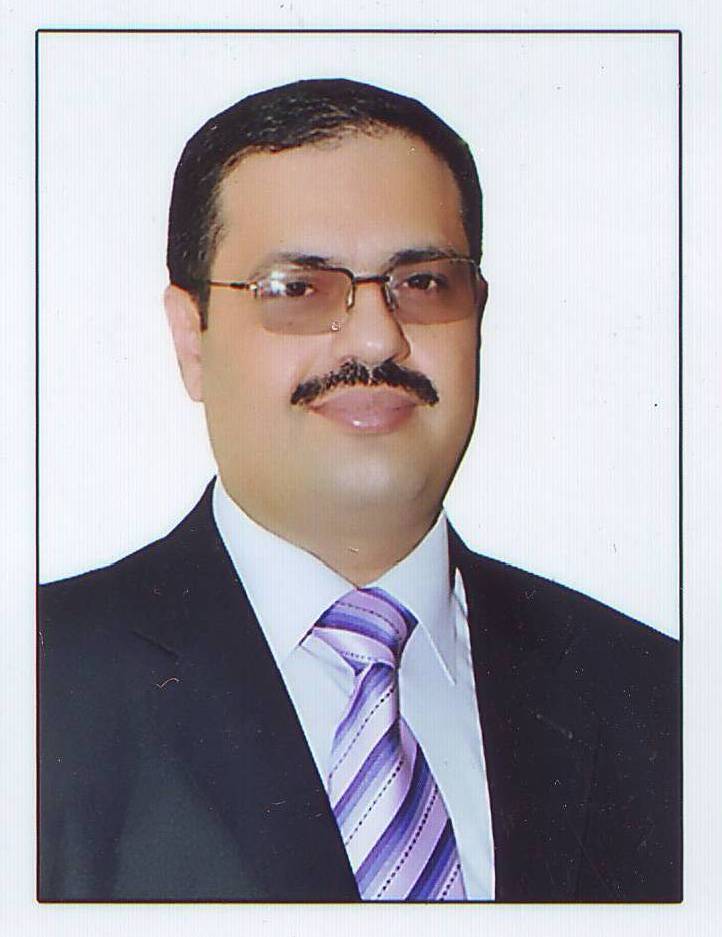 الاســــــــــــم   :  موفق محمد غريب عبد الله البياتي       تاريخ الميـلاد  : 15/9/1968	الحالة الزوجية : متزوجعـــــدد الأولاد  :  اثنان  الديـــــــــــانة   :  مسلمالتـخـصــص    : صيدلانيات        الوظيفــــــه     :   استاذ جامعيالدرجة العلمية :  أستاذ مساعد    عنوان العمل   :  جامعة بغداد /كلية الصيدلة           هاتف العمل   :  لايوجد      الهاتف النقال  :  07901737638     البريد إلالكتروني : mopharmacy@yahoo.comأولاً : المؤهلات العلمية .ثانياً : التدرج الوظيفي .ثالثاً : التدريس الجامعي .رابعاً : المقررات الدراسية التى قمت بتدريسها.خامساً: ( الاطاريح ، الرسائل ) التي أشرف عليها:1- رسائل ماجستير عدد 72 - رسائل دبلوم عدد 5سادساً: المؤتمرات والندوات العلمية التي شارك فيها.المشاركة بمؤتمرات وندوات عدد 16سابعا : البحوث العلمية المنشورة 1- محليا عدد 52- عالميا عدد 30ثامنا: النشاطات العلمية الاخرىمقيم علمي لمجلة اوروبية ومجلة هندية ومجلة عراقيةتاسعا: عضوية الهيئات العلمية المحلية والدولية .1- عضو لجنة اقرار اعتمادية المختبرات في وزارة التعليم العالي2- عضو لجنة التسجيل في وزارة الصحةعاشراً: كتب الشكر ، الجوائز  و شهادات التقدير.الدرجة العلميةالجامعةالكليـــة التاريخبكالوريوسبغدادالصيدلة/ صيدلاني /معيد1992الماجستيربغدادالصيدلة/ ماجستير/م مساعد1998الدكتوراهبغدادالصيدلة/دكتوراه/مدرس2009- مستمرأستاذ مساعدبغدادالصيدلة2012تالوظيفةالجهةالفترة من - الى1صيدلاني /معيدجامعة بغداد /كلية الصيدلة1992-19982صيدلاني /ماجستير/م مساعد مساعدجامعة بغداد /كلية الصيدلة1992-20093صيدلاني /دكتوراه/مدرسجامعة بغداد /كلية الصيدلة2009- مستمر4معاون العميد للشؤون الاداريةجامعة بغداد /كلية الصيدلة2011-20135رئيس فرع العقاقيرجامعة بغداد /كلية الصيدلة2015-مستمرتالجهة  (المعهد / الكلية)الجامعةالفترة  من - الى1صيدلاني /معيدجامعة بغداد /كلية الصيدلة1992-19982صيدلاني /ماجستير/م مساعد مساعدجامعة بغداد /كلية الصيدلة1992-20093صيدلاني /دكتوراه/مدرسجامعة بغداد /كلية الصيدلة2009- مستمر4دكتوراه/أستاذ مساعدجامعة بغداد /كلية الصيدلة2012- مستمرتالقســـمالمـــــادةالسنـــــة1الصيدلانياتالصيدلة الفيزياوية2009-20102الصيدلة السريريةحركية الدواء السريرية2009-20103الصيدلة السريريةحركية الدواء السريرية المتقدم/ماجستير2009-20104الصيدلانياتامتصاص الدواء/ دبلوم2011-مستمر5الصيدلانياتتكنولوجيا الدواء المتقدم /ماجستير2012-مستمر6الصيدلانياتالصناعة الدوائية المتقدم/دكتوراه2014- مستمرتكتاب الشكر أو الجائزة أو شهادة التقديرالجهة المانحة1كتاب شكر عدد 4كلية الصيدلة2كتاب شكر عدد 2جامعة بغداد3كتاب شكر عدد 2وزارة التعليم العالي